FDI 60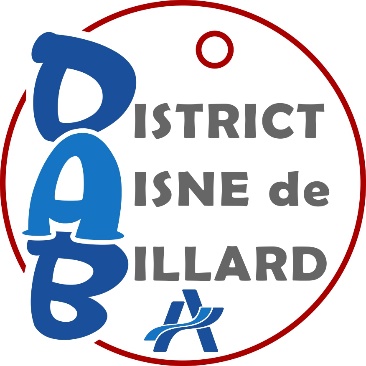 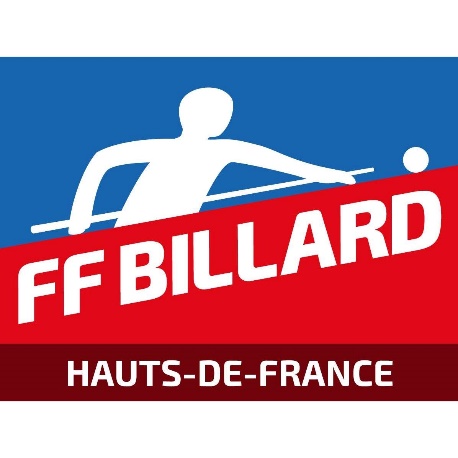 Défraiements pour Finales à adresser au Trésorier du District AISNE(cochez la case correspondant à votre cas)Finale de Ligue  (Hauts de France)		Finale de France	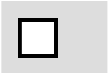 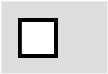 Qualification pour Finale de France 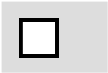 Pour toute épreuve disputée, joindre une photocopie de la feuille de résultats.Pour une Finale de France, joindre aussi une photocopie de la "Fiche Individuelle de Frais" fournie par la FFB.Rappel : Les finales de District sont à la charge des clubsles Déplacements pour les finales de Secteur sont à la charge de la Ligue (voir formulaire de la Ligue)Les remboursements se font suivant les barèmes établis dans le District AISNE (voir FD69) Ces barèmes sont révisables tous les ans par le Bureau du District AISNE de Billard. N'oubliez pas de joindre tous les justificatifs demandés (voir FD69)